16 декабря 2022 года – единый день профилактики.16 декабря 2022 года в рамках  областной акции «Единый день профилактики» в общеобразовательных школах Федоровского муниципального прошел курс лекций и бесед для учащихся 8-9 классов на тему : «Профилактика употребления никотиносодержащей продукции».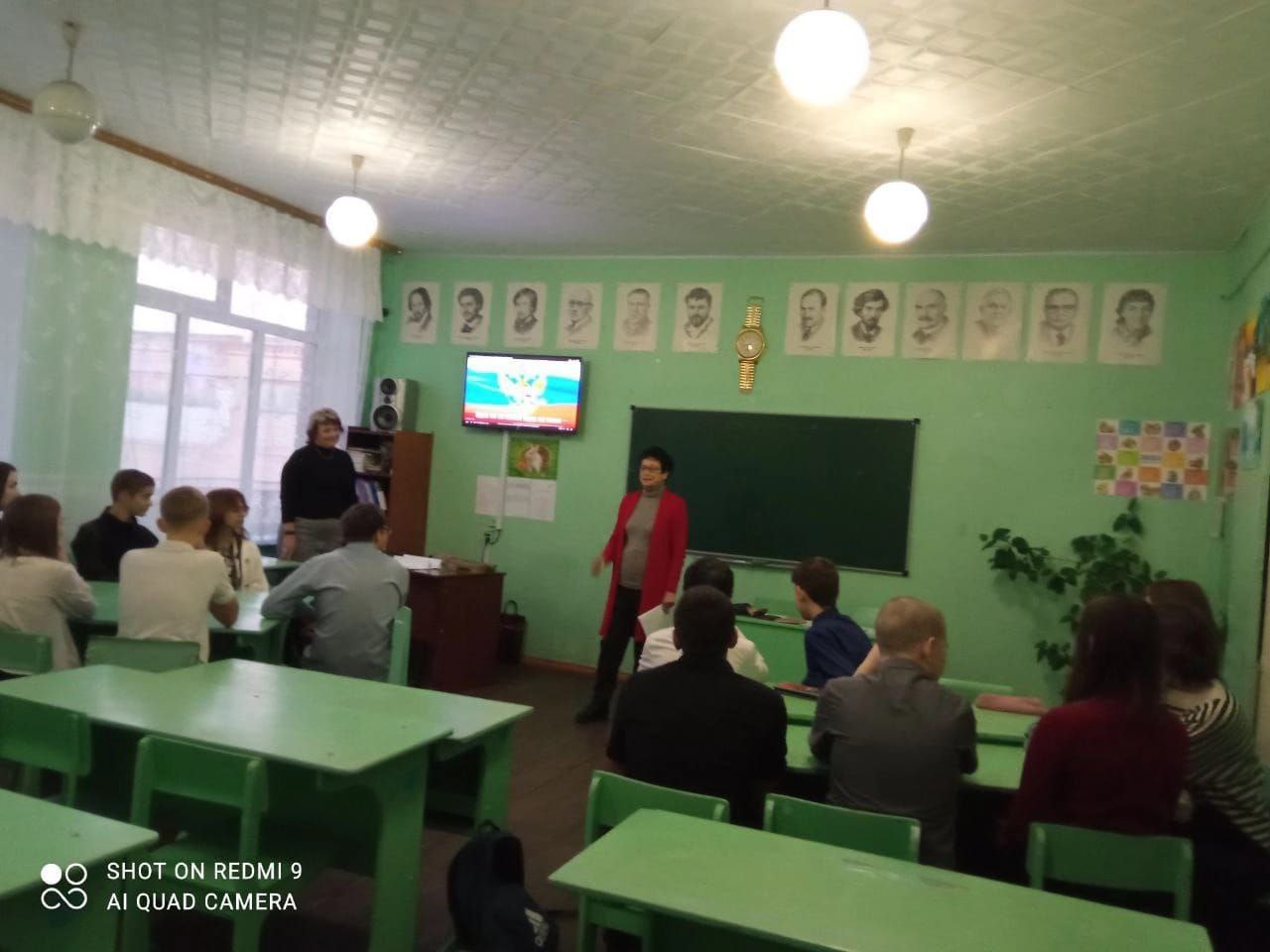 